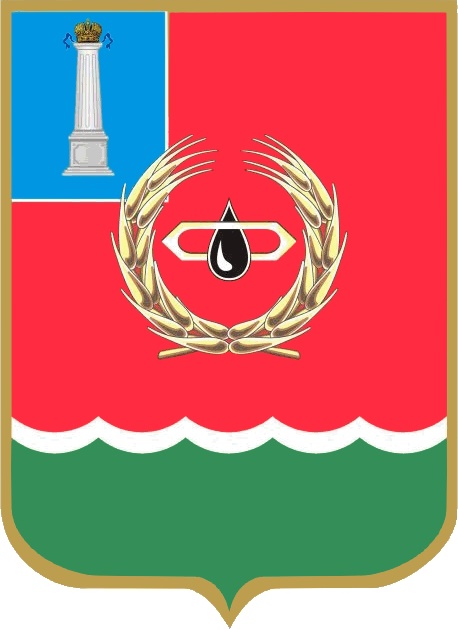 Актуализация схемы теплоснабжениямуниципального образования«Лебяженское городское поселение»на 2018 – 2032 годыОбосновывающие материалыТом второйГлава 7. Предложения по строительству и реконструкции тепловых сетей и сооружений на них г. Санкт-Петербург2018 год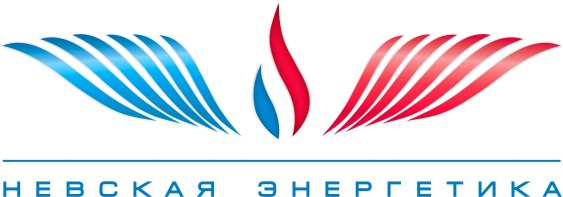 Актуализация схемы теплоснабжениямуниципального образования«Лебяженское городское поселение»на 2018 – 2032 годыОбосновывающие материалыТом второйГлава 7. Предложения по строительству и реконструкции тепловых сетей и сооружений на них г. Санкт-Петербург2018 год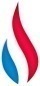 СОСТАВ ДОКУМЕНТАОбосновывающие материалы к схеме теплоснабжения, являющиеся ее неотъемлемой частью, включают следующие главы:Содержание1	Общие положения	92	Задачи разработки мероприятий по строительству и реконструкции тепловых сетей и сооружений на них	103	Структура предложений и проектов по строительству и реконструкции тепловых сетей	114	Порядок определения затрат на реализацию мероприятий по строительству и реконструкции тепловых сетей	125	Предложения по строительству и реконструкции тепловых сетей и сооружений на них	135.1 Реконструкция и строительство тепловых сетей, обеспечивающих перераспределение тепловой нагрузки из зон с дефицитом тепловой мощности в зоны с избытком тепловой мощности (использование существующих резервов)	145.2 Строительство тепловых сетей для обеспечения перспективных приростов тепловой нагрузки под жилищную, комплексную или производственную застройку во вновь осваиваемых районах поселения	145.3 Реконструкция тепловых сетей с увеличением диаметра трубопроводов для обеспечения перспективных приростов тепловой нагрузки	155.4 Строительство тепловых сетей, обеспечивающих условия, при наличии которых существует возможность поставок тепловой энергии потребителям от различных источников тепловой энергии при сохранении надёжности теплоснабжения	165.5 Строительство или реконструкция тепловых сетей для повышения эффективности функционирования системы теплоснабжения, в том числе за счёт перевода котельных в пиковый режим работы или ликвидации котельных	165.6 Реконструкция тепловых сетей, подлежащих замене в связи с исчерпанием эксплуатационного ресурса.	165.7 Строительство тепловых сетей для обеспечения нормативной надёжности	215.8 Строительство и реконструкция насосных станций	216	Сводная оценка необходимых финансовых потребностей	21ОпределенияВ настоящей работе применяют следующие термины с соответствующими определениямиПеречень принятых обозначенийВВЕДЕНИЕВ соответствии с пунктом 43 «Требования к схемам теплоснабжения», утвержденных постановлением Правительства РФ от 22.02.2012 №154, в Главе 7 «Предложения по строительству и реконструкции тепловых сетей и сооружений на них» выполнено следующее:актуализированы предложения по строительству и реконструкции тепловых сетей и сооружений на них;представлено обоснование и результаты реализации мероприятий по строительству и реконструкции тепловых сетей и сооружений на них;определен объем затрат на реализацию мероприятий по строительству и реконструкции тепловых сетей и сооружений на них.Материалы данной главы предназначены для обоснования и формирования раздела 5 «Предложения по строительству и реконструкции тепловых сетей» утверждаемой части схемы теплоснабжения.Общие положенияГлава 7 «Предложения по строительству и реконструкции тепловых сетей и сооружений на них» обосновывающих материалов актуализируется в соответствии с пунктом 43 «Требований к схемам теплоснабжения, порядку их разработки и утверждения». Формирование предложений по строительству и реконструкции тепловых сетей и сооружений на них осуществляется в следующем порядке: - в электронной модели системы теплоснабжения создаются новые модельные базы, которые отражают предложения по модернизации, реконструкции и новому строительству источников тепловой энергии, определенные в предыдущем разделе; - в электронную модель вносятся изменения, отражающие предложения по модернизации, реконструкции и новому строительству, выводу из эксплуатации источников тепловой энергии, в том числе с расширением (изменением) зон действия источников тепловой энергии; - в электронной модели разрабатываются трассировки тепловых сетей, обеспечивающих передачу тепловой энергии от существующих, модернизированных, реконструированных и проектируемых источников тепловой энергии, в том числе трассировки, обеспечивающие объединение зон действия от нескольких источников (перемычки или строительство новых тепловых сетей, обеспечивающих работу источников тепловой энергии на единую тепловую сеть); - для каждой зоны действия источников тепловой энергии выбирается принцип регулирования отпуска тепловой энергии в тепловые сети с коллекторов источников (качественный по отопительно-вентиляционной тепловой нагрузке, качественный по совмещенной тепловой нагрузке отопления и горячего водоснабжения, качественно-количественный или количественный); - выполняются расчеты гидравлических режимов передачи теплоносителя по тепловым сетям с перспективной (на последний год перспективного периода) тепловой нагрузкой; - определяются участки тепловых сетей, ограничивающих пропускную способность тепловых сетей; - разрабатываются предложения по реконструкции тепловых сетей с увеличением диаметра и/или предложения по новому строительству или реконструкции насосных станций для каждого из выбранных графиков регулирования отпуска тепловой энергии в тепловые сети; - выполняются поверочные расчеты гидравлических режимов тепловых сетей с учетом выполненных предложений по реконструкции тепловых сетей для выбранных графиков регулирования отпуска тепловой энергии в тепловые сети; - определяются финансовые потребности для реализации предложений по реконструкции тепловых сетей с целью установления устойчивого гидравлического режима циркуляции теплоносителя с перспективными тепловыми нагрузками, для выбранных графиков регулирования отпуска тепловой энергии в тепловые сети; - разрабатываются предложения по реконструкции тепловых сетей без увеличения диаметра (а в случаях скорости движения теплоносителя по тепловым сетям с перспективной тепловой нагрузкой меньше 0,3 м/c) его уменьшением для обеспечения надежности теплоснабжения; - разрабатываются предложения по выводу из эксплуатации тепломагистралей с незначительной тепловой нагрузкой (с относительными потерями тепловой энергии при передаче по тепломагистрали более 75% от тепловой энергии, отпущенной в рассматриваемую тепломагистраль) и предложения по переключению существующей и перспективной тепловой нагрузки на близлежащие тепломагистрали и ответвления от них; - обоснование предложений по реконструкции тепловых сетей для обеспечения нормативной надежности теплоснабжения приводится в Главе 10 актуализированной схемы теплоснабжения. Задачи разработки мероприятий по строительству и реконструкции тепловых сетей и сооружений на нихСогласно п. 43 Требований к схемам теплоснабжения в Главе 7 «Предложения по строительству и реконструкции тепловых сетей и сооружений на них» должно быть представлено обоснование следующих предложений:реконструкция и строительство тепловых сетей, обеспечивающих перераспределение тепловой нагрузки из зон с дефицитом тепловой мощности в зоны с избытком тепловой мощности (использование существующих резервов);строительство тепловых сетей для обеспечения перспективных приростов тепловой нагрузки под жилищную, комплексную или производственную застройку во вновь осваиваемых районах поселения;строительство тепловых сетей, обеспечивающих условия, при наличии которых существует возможность поставок тепловой энергии потребителям от различных источников тепловой энергии при сохранении надежности теплоснабжения;строительство или реконструкция тепловых сетей для повышения эффективности функционирования системы теплоснабжения, в том числе за счет перевода котельных в пиковый режим работы или ликвидации котельных;строительство тепловых сетей для обеспечения нормативной надежности теплоснабжения;реконструкция тепловых сетей с увеличением диаметра трубопроводов для обеспечения перспективных приростов тепловой нагрузки;реконструкция тепловых сетей, подлежащих замене в связи с исчерпанием эксплуатационного ресурса;строительство и реконструкция насосных станций.Структура предложений и проектов по строительству и реконструкции тепловых сетей Предложения по новому строительству и реконструкции тепловых сетей и сооружений на них образуют семь групп проектов, реализация которых направлена на обеспечение теплоснабжения новых потребителей по существующим и вновь создаваемым тепловым сетям и сохранение теплоснабжения существующих потребителей от существующих тепловых сетей при условии надёжности системы теплоснабжения. Структура организации проектов по строительству и реконструкции тепловых сетей и сооружению на них представлена ниже:Реконструкция и строительство тепловых сетей, обеспечивающих перераспределение тепловой нагрузки из зон с дефицитом тепловой мощности в зоны с избытком тепловой мощности (использование существующих резервов)Строительство тепловых сетей для обеспечения перспективных приростов тепловой нагрузки под жилищную, комплексную или производственную застройку во вновь осваиваемых районах поселенияРеконструкция тепловых сетей с увеличением диаметра трубопроводов для обеспечения перспективных приростов тепловой нагрузкиСтроительство тепловых сетей, обеспечивающих условия, при наличии которых существует возможность поставок тепловой энергии потребителям от различных источников тепловой энергии при сохранении надёжности теплоснабженияСтроительство или реконструкция тепловых сетей для повышения эффективности функционирования системы теплоснабжения, в том числе за счёт перевода котельных в пиковый режим работы или ликвидации котельныхРеконструкция тепловых сетей, подлежащих замене в связи с исчерпанием эксплуатационного ресурсаСтроительство и реконструкция насосных станцийОсновными эффектами от реализации этих проектов являются:расширение и сохранение теплоснабжения потребителей на уровне современных проектных требований к надежности и безопасности теплоснабжения; повышение эффективности передачи тепловой энергии в тепловых сетях. К ним относятся:наладка и автоматизация тепловых и гидравлических режимов тепловых сетей;автоматизация насосных станций, контрольно-распределительных и тепловых пунктов;замена распределительных тепловых сетей;строительство сопутствующих конструкций, обеспечивающих нормативные параметры эксплуатации тепловых сетей (сопутствующие дренажи, замена ЗРА на современные образцы, павильоны и т.д.).Порядок определения затрат на реализацию мероприятий по строительству и реконструкции тепловых сетейОценка финансовых затрат для реализации проектов по реконструкции и строительству тепловых сетей выполнялась по укрупнённым показателям базисных стоимостей по видам строительства ( УПР ), укрупнённым показателям сметной стоимости (УСС), укрупнённым показателям базисной стоимости материалов, видов оборудования, услуг и видов работ, установленных в соответствии с Методическими рекомендациями по формированию укрупнённых показателей базовой стоимости на виды работ и порядку их применения для составления инвесторских смет и предложений подрядчика (УПБС ВР), Сборником укрупнённых показателей базисной стоимости на виды работ и государственными элементными сметными нормами на строительные работы в части сборников №2 (ГЭСН 2001 – 01 «Земляные работы»); № 24 (ГЭСН 2001-24 «Теплоснабжение и газопроводы – наружные сети»), № 26 (ГЭСН 2001-26 «Теплоизоляционные работы»; ГЭСНр; ГЭСНм; ГЭСНп; отраслевых сметных норм; территориальных сметных норм; фирменных сметных норм.Расчет стоимости реализации мероприятий по строительству и реконструкции трубопроводов выполнен на основании удельных затрат на строительство тепловых сетей, представленных в таблице 7.1Удельные затраты на строительство тепловых сетейПредложения по строительству и реконструкции тепловых сетей и сооружений на нихПодробный перечень проектов и капитальные затраты на реализацию данных проектов представлен в п. 5.1 – 5.8 настоящей главы.Реконструкция и строительство тепловых сетей, обеспечивающих перераспределение тепловой нагрузки из зон с дефицитом тепловой мощности в зоны с избытком тепловой мощности (использование существующих резервов)По результатам оценки существующего положения зоны с дефицитом тепловой мощности не выявлены, перераспределение тепловой нагрузки настоящим проектом не предусматривается.Строительство тепловых сетей для обеспечения перспективных приростов тепловой нагрузки под жилищную, комплексную или производственную застройку во вновь осваиваемых районах поселенияСогласно сценарию, принятому в утвержденном генеральном плане МО Лебяженское городское поселение, обеспечение перспективных приростов тепловой нагрузки под жилищную застройку во вновь осваиваемых районах поселения будет осуществляться как от индивидуальных теплогенераторов, так и от централизованных источников, что предполагает строительство новых сетей в этих районах муниципального образования.В связи с отсутствием проектов планировок, мероприятия по строительству тепловых сетей населенных пунктов д. Коваши, п. Форт-Красная горка и д.Гора-Валдай для обеспечения тепловой энергией новых потребителей будут разработаны при появлении проектов планировок на данной территории.В настоящее время точки подключения перспективных потребителей определены лишь от котельных ООО «Промэнерго» и в/ч 3526. В электронной модели системы теплоснабжения от данных источников созданы новые модельные базы, в которых разработаны трассировки тепловых сетей, обеспечивающих передачу тепловой энергии от источников к новым потребителям.Для обеспечения существующих и перспективных потребителей г.п.Лебяжье горячим водоснабжением, систему теплоснабжения от котельной ООО «Промэнерго» предполагается выполнить в 4-х трубном исполнении. Реализовать данное мероприятие предлагается в несколько этапов, с постепенным подключением потребителей и параллельной заменой ветхих и требующих замены с увеличением диаметра сетей отопления. Подключение перспективных потребителей к тепловым сетям от котельной в/ч 3526 будет выполнено за счет ОКС Росгвардии.Реконструкция тепловых сетей с увеличением диаметра трубопроводов для обеспечения перспективных приростов тепловой нагрузкиВ настоящем разделе приведены мероприятия по реконструкции тепловых сетей, входящих в состав группы проектов №3 и направлены на обеспечение присоединения перспективных потребителей к существующим и вновь построенным тепловым сетям от тепловых камер тепломагистралей до границы участка присоединяемого объекта.Суммарная перспективная тепловая нагрузка по котельной ООО «Промэнерго» на конец расчётного периода (2032 год) составит 2,96 Гкал/ч. По результатам гидравлического моделирования, существующие тепловые сети имеют недостаточный резерв пропускной способности для обеспечения дополнительного расхода теплоносителя при присоединении перспективной тепловой нагрузки.Состав группы проектов № 3 «Реконструкция тепловых сетей с увеличением диаметра трубопроводов для обеспечения перспективных приростов тепловой нагрузки» для распределительных сетей от котельной ООО «Промэнерго» приведён в таблице 7.2.Состав группы проектов №3 для развития схемы теплоснабженияСтроительство тепловых сетей, обеспечивающих условия, при наличии которых существует возможность поставок тепловой энергии потребителям от различных источников тепловой энергии при сохранении надёжности теплоснабженияСогласно выполненному анализу существующего состояния систем транспорта теплоносителя и мест расположения действующих источников тепловой энергии, а также их резервов, строительство тепловых сетей, обеспечивающих условия, при наличии которых существует возможность поставок тепловой энергии потребителям от разных источников тепловой энергии (при сохранении надёжности теплоснабжения) возможно лишь для источников г.п. Лебяжье. Участок (общей протяженностью 200 п.м), соединяющий тепловые сети двух источников, предлагается выполнить от камеры Р-17 до камеры УЗ.23. Данная перемычка позволит при необходимости выполнять переключение части нагрузки одной котельной на другую и, в целом, послужит инструментом, повышающим надежность системы теплоснабжения г.п. Лебяжье.Строительство или реконструкция тепловых сетей для повышения эффективности функционирования системы теплоснабжения, в том числе за счёт перевода котельных в пиковый режим работы или ликвидации котельныхНастоящим проектом схемы теплоснабжения МО Лебяженское городское поселение не предусмотрен перевод источников в пиковый режим работы, а также их ликвидация, в связи с чем строительство дополнительных и реконструкция существующих участков тепловых сетей не требуется.Реконструкция тепловых сетей, подлежащих замене в связи с исчерпанием эксплуатационного ресурса. Объемы реконструкции ветхих тепловых сетей в течение расчетного периода Схемы теплоснабжения определены на основании данных о дате прокладки, реконструкции и капитального ремонта участков тепловых сетей и срока полезного использования. В настоящем разделе приведены мероприятия по реконструкции и строительству тепловых сетей, направленных на обеспечение нормативной надёжности и безопасности теплоснабжения. Следует отметить, что представленные объемы реконструкции ветхих тепловых сетей являются максимальными, т.е. при условии соблюдения данных объемов перекладок в течение расчетного периода Схемы теплоснабжения участки тепловых сетей, исчерпавших эксплуатационный ресурс, будут ликвидированы в полном объеме.Согласно полученным данным, срок эксплуатации тепловых сетей составляет:тепловые сети от котельной ООО «Промэнерго» - более 30 лет;тепловые сети от котельной в/ч 3526 – 10 лет;тепловые сети от котельной д.Гора-Валдай – более 30 лет;тепловые сети от котельной п.Форт-Красная горка – 20 лет.Как видно лишь тепловые сети от котельной в/ч 3526 имеют достаточный эксплуатационный ресурс и на рассматриваемый в схеме срок реконструкции не подлежат.Реконструкция тепловых сетей от котельной п.Форт-Красная горка потребуется к 2028 году, когда истечет нормативный срок эксплуатации.Перекладка тепловых сетей от котельных ООО «Промэнерго» и д.Гора-Валдай является первостепенной задачей для обеспечения нормативной надежности теплоснабжения потребителей МО Лебяженское городское поселение. Суммарная протяженность тепловых сетей от котельных составит 4,9 и 2,02 км соответственно.В таблице приведены планируемые мероприятия на магистральных и квартальных сетях по каждому участку. Для тепловых сетей надземной прокладки, подлежащих замене в связи с исчерпанием эксплуатационного ресурса, рекомендуется проводить диагностику технического состояния рассматриваемых участков. По результатам диагностики должно приниматься решение о реконструкции участка, либо о продлении срока эксплуатации. Таким образом, при условии надлежащего технического состояния данных участков, объемы перекладок тепловых сетей могут быть снижены по сравнению с представленными значениями.В таблице ниже приведены планируемые мероприятия по реконструкции существующих тепловых сетей. Сводные данные по характеристике тепловых сетей для реализации проектов группы №6 Ранее отмечалось, что проведение реконструкции тепловых сетей от котельной «Промэнерго» будет выполнено с прокладкой тепловых сетей в 4х трубном исполнении, заменой ветхих и требующих замены с увеличением диаметра сетей отопления.Как определено в Главе 10 Обосновывающих материалов, источником финансирования мероприятий в рамках данной группы проектов является статья «амортизационные отчисления» в тарифе на тепловую энергию.Доля ветхих тепловых сетей в общем количестве сетей, подлежащих замене, в течение расчетного срока актуализации Схемы теплоснабжения очень значительна. Необходимые затраты на реконструкцию ветхих тепловых сетей многократно превышают величину амортизационных отчислений в тарифе на тепловую энергию, устанавливаемом для теплоснабжающих организаций. Таким образом, мероприятия на реконструкцию ветхих тепловых сетей не могут быть в полном объеме профинансированы без привлечения дополнительных источников финансирования.Причиной сложившейся ситуации является недофинансирование реконструкции ветхих тепловых сетей в предыдущие годы. Во избежание превышения предельных индексов роста тарифа на тепловую энергию для конечных потребителей рекомендуется в качестве источника финансирования мероприятий по реконструкции ветхих тепловых сетей рассмотреть бюджет МО. Все другие источники финансирования, в том числе инвестиционная составляющая, неизбежно приведут к недопустимому росту тарифа.Своевременная замена ветхих тепловых сетей позволяет поддерживать тепловые сети в удовлетворительном состоянии, обеспечивает нормативную надежность системы теплоснабжения, значительно снижает повреждаемость тепловых сетей.Сводные капитальные затраты в реализацию группы проектов №6 приведены в таблице 7.4. Проекты должны быть реализованы в течение 2018 – 2032 гг.Сводные финансовые потребности в реализации проектов группы №6 Сводные финансовые потребности в реализации проектов группы №6 по котельной ООО «Промэнерго»Сводные финансовые потребности в реализации проектов группы №6 по котельной д.Гора-ВалдайСтроительство тепловых сетей для обеспечения нормативной надёжностиМероприятия, направленные на повышение надежности теплоснабжения условно можно разделить на две группы:- мероприятия по строительству и реконструкции тепловых сетей с увеличением диаметров, обеспечивающие резервирование - мероприятия по реконструкции ветхих тепловых сетей.Затраты на реализацию данных мероприятий учтены по соответствующим группам проектов.Результаты оценки надежности теплоснабжения представлены в соответствующем разделе обосновывающих материалов «Оценка надёжности теплоснабжения».Строительство и реконструкция насосных станцийАнализ рельефа местности городского поселения, показал, что перепады высот в зонах действия котельных незначительны и сетевых насосов, установленных на котельных достаточно для обеспечения требуемого располагаемого напора у потребителей. Таким образом, строительство новых насосных станций на территории МО Лебяженское городское поселение не требуется.Сводная оценка необходимых финансовых потребностей Финансовые потребности в реконструкцию тепловых сетей и сооружений на них в МО Лебяженское городское поселение представлены в таблице 7.7. Сводные капитальные затраты всех проектов составят 429,5 млн. руб. в ценах соответствующих лет без учета НДС.  Проекты должны быть реализованы в течение 2018 – 2032 гг. Их завершение позволит обеспечить надёжное и качественное теплоснабжение потребителей от источников тепловой энергии.Сводные финансовые потребности для реализации всех групп проектов в ценах соответствующих лет без НДССОГЛАСОВАНО:Генеральный директорООО «Невская Энергетика»_____________________Е.А. КикотьСОГЛАСОВАНО:Глава администрацииМО Лебяженское городское поселение_________________ А.Е. Магон«___» ________________2018 г.«___» ______________2018 г.Глава 1"Существующее положение в сфере производства, передачи и потребления тепловой энергии для целей теплоснабжения";Глава 2"Перспективное потребление тепловой энергии на цели теплоснабжения";Глава 3"Электронная модель системы теплоснабжения поселения, городского округа";Глава 4"Перспективные балансы тепловой мощности источников тепловой энергии и тепловой нагрузки";Глава 5"Перспективные балансы производительности водоподготовительных установок и максимального потребления теплоносителя теплопотребляющими установками потребителей, в том числе в аварийных режимах";Глава 6"Предложения по строительству, реконструкции и техническому перевооружению источников тепловой энергии";Глава 7"Предложения по строительству и реконструкции тепловых сетей и сооружений на них";Глава 8"Перспективные топливные балансы";Глава 9"Оценка надежности теплоснабжения";Глава 10"Обоснование инвестиций в строительство, реконструкцию и техническое перевооружение";Глава 11"Обоснование предложения по определению единой теплоснабжающей организации".ТерминыОпределенияТеплоснабжение Обеспечение потребителей тепловой энергии тепловой энергией, теплоносителем, в том числе поддержание мощностиСистема теплоснабженияСовокупность источников тепловой энергии и теплопотребляющих установок, технологически соединенных тепловыми сетямиСхема теплоснабженияДокумент, содержащий предпроектные материалы по обоснованию эффективного и безопасного функционирования системы теплоснабжения, ее развития с учетом правового регулирования в области энергосбережения и повышения энергетической эффективностиИсточник тепловой энергии Устройство, предназначенное для производства тепловой энергииТепловая сетьСовокупность устройств (включая центральные тепловые пункты, насосные станции), предназначенных для передачи тепловой энергии, теплоносителя от источников тепловой энергии до теплопотребляющих установокТепловая мощность (далее - мощность)Количество тепловой энергии, которое может быть произведено и (или) передано по тепловым сетям за единицу времениТепловая нагрузка Количество тепловой энергии, которое может быть принято потребителем тепловой энергии за единицу времениПотребитель тепловой энергии (далее потребитель)Лицо, приобретающее тепловую энергию (мощность), теплоноситель для использования на принадлежащих ему на праве собственности или ином законном основании теплопотребляющих установках либо для оказания коммунальных услуг в части горячего водоснабжения и отопленияТеплопотребляющая установка Устройство, предназначенное для использования тепловой энергии, теплоносителя для нужд потребителя тепловой энергииТеплоснабжающая организацияОрганизация, осуществляющая продажу потребителям и (или) теплоснабжающим организациям произведенных или приобретенных тепловой энергии (мощности), теплоносителя и владеющая на праве собственности или ином законном основании источниками тепловой энергии и (или) тепловыми сетями в системе теплоснабжения, посредством которой осуществляется теплоснабжение потребителей тепловой энергии (данное положение применяется к регулированию сходных отношений с участием индивидуальных предпринимателей)Теплосетевая организация Организация, оказывающая услуги по передаче тепловой энергии (данное положение применяется к регулированию сходных отношений с участием индивидуальных предпринимателей)Зона действия системы теплоснабженияТерритория городского округа или ее часть, границы которой устанавливаются по наиболее удаленным точкам подключения потребителей к тепловым сетям, входящим в систему теплоснабженияЗона действия источника тепловой энергииТерритория городского округа или ее часть, границы которой устанавливаются закрытыми секционирующими задвижками тепловой сети системы теплоснабженияУстановленная мощность источника тепловой энергииСумма номинальных тепловых мощностей всего принятого по акту ввода в эксплуатацию оборудования, предназначенного для отпуска тепловой энергии потребителям на собственные и хозяйственные нуждыРасполагаемая мощность источника тепловой энергииВеличина, равная установленной мощности источника тепловой энергии за вычетом объемов мощности, не реализуемой по техническим причинам в том числе по причине снижения тепловой мощности оборудования в результате эксплуатации на продленном техническом ресурсе (снижение параметров пара перед турбиной, отсутствие рециркуляции в пиковых водогрейных котлоагрегатах и др.)№ п/пСокращениеПояснение1АСКУТЭАвтоматическая система контроля и учета тепловой энергии2АСКУЭАвтоматизированная система контроля и учета электроэнергии3АСУТПАвтоматизированная система управления технологическими процессами4БМКБлочно-модульная котельная5ВКВедомственная котельная6ВПУВодоподготовительная установка7ГВСГорячее водоснабжение8ГТУГазотурбинная установка9ЕТОЕдиная теплоснабжающая организация10ЗАТОЗакрытое территориальное образование11ИПИнвестиционная программа12ИСИнвестиционная составляющая13ИТПИндивидуальный тепловой пункт14КРПКвартальный распределительный пункт15МК, КММуниципальная котельная16МУПМуниципальное унитарное предприятие19НВВНеобходимая валовая выручка20НДСНалог на добавленную стоимость21ННЗТНеснижаемый нормативный запас топлива22НСНасосная станция23НТДНормативная техническая документация24НЭЗТНормативный эксплуатационный запас основного или резервного видов топлива25ОВОтопление и вентиляция26ОВКОтопительно-водогрейная котельная27ОДЗОбщественно-деловая застройка28ОДСОперативная диспетчерская служба29ОИКОперативный информационный комплекс30ОККОрганизация коммунального комплекса31ОНЗТОбщий нормативный запас топлива32ОЭТСОтдел эксплуатации тепловых сетей33ПВКПиковая водогрейная котельная34ПГУПарогазовая установка35ПИРПроектные и изыскательские работы36ПНСПовысительно-насосная станция37ПП РФПостановление Правительства Российской Федерации38ППМПенополиминерал39ППУПенополиуретан40ПСДПроектно-сметная документация41РЭКРегиональная энергетическая комиссия42СМРСтроительно-монтажные работы43СЦТСистема централизованного теплоснабжения44ТБОТвердые бытовые отходы45ТЭЦТеплоэлектроцентраль46ТФУТеплофикационная установка47ТЭТепловая энергия48ТЭОТехнико-экономическое обоснование49ТЭЦТеплоэлектроцентраль50УПБС ВРУкрупненный показатель базовой стоимости на виды работ51УПРУкрупненный показатель базисных стоимостей по видам строительства52УРУТУдельный расход условного топлива53УССУкрупненный показатель сметной стоимости54ФОТФонд оплаты труда55ФСТФедеральная служба по тарифам56ХВОХимводоочистка57ХВПХимводоподготовка58ЦТПЦентральный тепловой пункт59ЭБЭнергоблок60ЭМЭлектронная модель системы теплоснабжения  Диаметр (условный), ммДиаметр (наружный), ммОриентировочная стоимость строительства 1 п. км тепловой сети (в 2-трубном исполнении) без учета НДС, тыс. руб./кмОриентировочная стоимость строительства 1 п. км тепловой сети (в 2-трубном исполнении) без учета НДС, тыс. руб./кмОриентировочная стоимость строительства 1 п. км тепловой сети (в 2-трубном исполнении) без учета НДС, тыс. руб./км Диаметр (условный), ммДиаметр (наружный), ммСпособ прокладки тепловой сетиСпособ прокладки тепловой сетиСпособ прокладки тепловой сети Диаметр (условный), ммДиаметр (наружный), ммКанальная БесканальнаяНадземная 25323 9243 5713 414 32384 9064 4644 268 40456 7456 1385 868 50578 5857 8127 469 707612 26411 16010 670 808914 01612 75512 194 10010817 52015 94315 242 12513321 89619 92519 050 15015926 28023 91522 864 20021935 04031 88630 485 25027343 80039 85838 106 30032552 56047 83045 727 35037754 91549 97347 77640042657 27045 60151 69450052973 56261 77269 56960063085 29874 78376 61570072089 51182 54678 15180082098 20189 89485 311900920108 125100 12792 47110001020116 928109 44099 62312001220146 540137 287121 035Наименование начала участкаНаименование конца участкаНаименование организацииРеконструкция/ СтроительствоПерспективный диаметр, мПротяженность участка, мР-17ТК-5 новаяООО «Промэнерго»Реконструкция0,159187,73Р-14Р-15ООО «Промэнерго»Реконструкция0,21933,88ТК-1Р-10ООО «Промэнерго»Реконструкция0,27334,18Р-10Р-11ООО «Промэнерго»Реконструкция0,27371,09Р-11ТК-3ООО «Промэнерго»Реконструкция0,27333,59ТК-3Р-14ООО «Промэнерго»Реконструкция0,21933,64ТК-3ТК-7ООО «Промэнерго»Реконструкция0,21966,61Р-15УТ-3/1ООО «Промэнерго»Реконструкция0,21913УТ-3/2Р-7ООО «Промэнерго»Реконструкция0,21911,39УТ-3/2ООО «Промэнерго»Реконструкция0,15931,04Р-16Р-17ООО «Промэнерго»Реконструкция0,15970,12УТ-3/1УТ-3/2ООО «Промэнерго»Реконструкция0,21930Р-16ООО «Промэнерго»Реконструкция0,15927,26СетиИсточникНаименование компанииРеконструкция/СтроительствоДиаметр, мСуммарная протяженность, кмТип прокладкиСети отопления/ГВСКотельная ООО «ПромэнергоООО «Промэнерго»Реконструкция0,032 – 0,34,9НадземнаяСети отопления/ГВСКотельная д.Гора-ВалдайООО «ИЭК»Реконструкция0,076 – 0,1592,02Канальная Наименование работ/статьи затратЕд. изм.2018201920202021202220232024202520262027202820292030203120322018 - 2032ПИР и ПСДмлн. руб.2,11,31,30,00,00,00,00,00,00,00,00,00,00,00,04,7Оборудованиемлн. руб.0,026,318,618,50,00,00,00,00,00,00,00,00,00,00,063,4Строительно-монтажные и наладочные работымлн. руб.0,011,28,17,90,00,00,00,00,00,00,00,00,00,00,027,2Всего капитальные затратымлн. руб.2,138,828,026,40,00,00,00,00,00,00,00,00,00,00,095,3Непредвиденные расходымлн. руб.0,00,00,00,00,00,00,00,00,00,00,00,00,00,00,00,0НДСмлн. руб.0,00,00,00,00,00,00,00,00,00,00,00,00,00,00,00,0Всего смета проектамлн. руб.2,138,828,026,40,00,00,00,00,00,00,00,00,00,00,095,3Наименование работ/статьи затратЕд. изм.2018201920202021202220232024202520262027202820292030203120322018 - 2032ПИР и ПСДмлн. руб.1,81,11,10,00,00,00,00,00,00,00,00,00,00,00,04,0Оборудованиемлн. руб.0,021,715,815,80,00,00,00,00,00,00,00,00,00,00,053,3Строительно-монтажные и наладочные работымлн. руб.0,09,26,86,80,00,00,00,00,00,00,00,00,00,00,022,8Всего капитальные затратымлн. руб.1,831,122,622,60,00,00,00,00,00,00,00,00,00,00,080,1Непредвиденные расходымлн. руб.0,00,00,00,00,00,00,00,00,00,00,00,00,00,00,00,0НДСмлн. руб.0,00,00,00,00,00,00,00,00,00,00,00,00,00,00,00,0Всего смета проектамлн. руб.1,832,223,722,60,00,00,00,00,00,00,00,00,00,00,080,1Наименование работ/статьи затратЕд. изм.2018201920202021202220232024202520262027202820292030203120322018 - 2032ПИР и ПСДмлн. руб.0,330,20,190,00,00,00,00,00,00,00,00,00,00,00,00,7Оборудованиемлн. руб.0,04,62,82,70,00,00,00,00,00,00,00,00,00,00,010,1Строительно-монтажные и наладочные работымлн. руб.0,02,01,31,10,00,00,00,00,00,00,00,00,00,00,04,4Всего капитальные затратымлн. руб.0,336,64,13,80,00,00,00,00,00,00,00,00,00,00,015,2Непредвиденные расходымлн. руб.0,00,00,00,00,00,00,00,00,00,00,00,00,00,00,00,0НДСмлн. руб.0,00,00,00,00,00,00,00,00,00,00,00,00,00,00,00,0Всего смета проектамлн. руб.0,336,84,33,80,00,00,00,00,00,00,00,00,00,00,015,2№ группы проектовНаименование группы проектовЗатраты, тыс. рублей1Реконструкция и строительство тепловых сетей, обеспечивающих перераспределение тепловой нагрузки из зон с дефицитом тепловой мощности в зоны с избытком тепловой мощности (использование существующих резервов)02Строительство тепловых сетей для обеспечения перспективных приростов тепловой нагрузки под жилищную, комплексную или производственную застройку во вновь осваиваемых районах поселения87311,693Реконструкция тепловых сетей с увеличением диаметра трубопроводов для обеспечения перспективных приростов тепловой нагрузки04Строительство тепловых сетей, обеспечивающих условия, при наличии которых существует возможность поставок тепловой энергии потребителям от различных источников тепловой энергии при сохранении надёжности теплоснабжения05Строительство или реконструкция тепловых сетей для повышения эффективности функционирования системы теплоснабжения, в том числе за счёт перевода котельных в пиковый режим работы или ликвидации котельных141003,806Реконструкция тепловых сетей, подлежащих замене в связи с исчерпанием эксплуатационного ресурсанеобходимый объем финансирования группы проектов № 628436,84объем финансирования группы проектов № 6 за счет статьи затрат "Аренда / амортизация производственного оборудования" в тарифе на тепловую энергию201188,137Строительство и реконструкция насосных станций08 Организация закрытой схемы ГВС 0Итого по тепловым сетям с учетом реализации группы проектов № 6 в полном объеме:256752,34Итого по тепловым сетям с учетом реализации группы проектов № 6 в объеме, не превышающем уровня затрат по статье "Аренда / амортизация производственного оборудования" в тарифе на тепловую энергию:429503,62